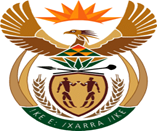 JUSTICE AND CORRECTIONAL SERVICESREPUBLIC OF SOUTH AFRICANATIONAL ASSEMBLYQUESTION FOR WRITTEN REPLYPARLIAMENTARY QUESTION NO: 1560DATE OF QUESTION: 05 MAY 2023DATE OF SUBMISSION: 19 MAY 2023Mr W Horn (DA) to ask the Minister of Justice and Correctional Services:What progress has been made to address the serious shortage of office space at the High Court in Kimberley through the possible relocation of the Master of the High Court?NW1803EREPLY:The updated progress made to address the serious shortage of office space at the High Court in Kimberley through procurement of alternative office accommodation for Master of High Court is as follows:The Department of Justice and Constitutional Development received the request for confirmation of funding through an Actual Cost Analysis (ACA) on the 12 June 2023 from the Department of Public Works and Infrastructure (DPWI) with regards to the procurement of an alternative accommodation for Master of High Court Kimberley.The approved Actual Cost Analysis was approved and forwarded to DPWI on the 22 June 2023.This will enable the DPWI to finalize the procurement of the alternative accommodation with the awarded bidder.